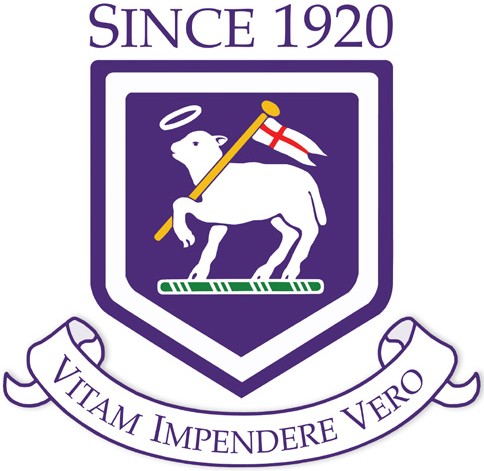 ST JOHN’S SCHOOL NORTHWOODA Merchant Taylors’ SchoolPotter Street Hill, Northwood, Middlesex HA6 3QYA thriving I.A.P.S Day School of 350 boys (3-13),attractively situated on a 35 acre site in London’s Green Belt.HEAD OF GEOGRAPHYRequired September 2022We are seeking to appoint an enthusiastic and well qualified graduate to lead the department as Head of Geography in a permanent full-time position. The successful candidate will teach Geography to pupils from Year 5 to 8.St John’s is a thriving Independent Prep School of 350 boys between the ages of 3 and 13. Providing a broad, diverse and interesting curriculum each child is given the opportunity to thrive in order to achieve his potential. There are plenty of opportunities for pupils to develop confidence and creativity so the successful candidate will feel at ease delivering stimulating lessons.The successful candidate will also be expected to contribute to the co-curricular activity programme. Having the ability to coach boys’ games will be an advantage. St John’s has its own very attractive salary scale significantly above national levels. Staff accommodation is available, if required.Please contact the Headmaster’s P.A. on 020 8866 0067 if you need any further information.Applications should reach the school no later than midday on Wednesday 25th May 2022.Tel:  020 8866 0067E-mail: office@st-johns.org.ukWebsite:  www.st-johns.org.ukThe School is committed to safeguarding and promoting the welfare of children and young people.  The successful candidate will be subject to an enhanced check for Regulated Activity from the DBS.(A Merchant Taylors’ Educational Trust School)(Charity Number 1063738)